WORKING WELL PLAN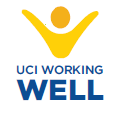 Resumption of Staff Operations School of MedicineDEPARTMENT LEADER APPROVAL:Signature								DateHR BUSINESS PARTNER REVIEW:Signature								DateASSISTANT DEAN APPROVAL:Signature								DateDEAN, SCHOOL OF MEDICINE APPROVAL:Signature								DateDepartment Name:                                                                                                 Date Completed:  Name of Leader Completing this Form:  Department Name:                                                                                                 Date Completed:  Name of Leader Completing this Form:  EmployeesTotal # of Employees in Department:# Employees Currently Onsite:                                           % Currently Onsite:# Employees Requested to Return to Onsite:                 % Requested to Return:Proposed Return Date:Please list or attach, either by employee name or classification groups, the employees requested to return:Justification for ReturnAll employees who can work remotely are expected to do so until the County has rescinded stay at home orders or UC Irvine has announced otherwise.  Please provide a statement to support why the employees requested to return to work are unable to continue working from home without disruption to operations:Physical Space Prior to returning any employees to onsite work, EH&S must evaluate the physical space to ensure physical distancing guidelines can be met.  Additionally, departments must complete the COVID-19 Protection and Monitoring Plan as required by the State of California and attach to this Working Wellness Plan.Appropriate Sanitizers Available:  Y / NAppropriate Signage Installed:  Y / NCOVID-19 Protection and Monitoring Plan Attached:  Y / NApproval by EH&S:Resumption of Work TrainingPrior to returning to onsite work, Employees must view EH&S’ COVID-19 Training.  Please confirm all employees have completed the training:Return to Work Training Completed by all Employees:  Y / NManaging Team and CommunicationCommunications Meetings Planned / Conducted:All Staff: Y / NTeam:  Y / NOne-on-One:  Y / N